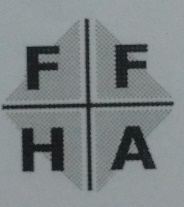 UNIVERSIDAD   NACIONAL   DE   SAN   JUAN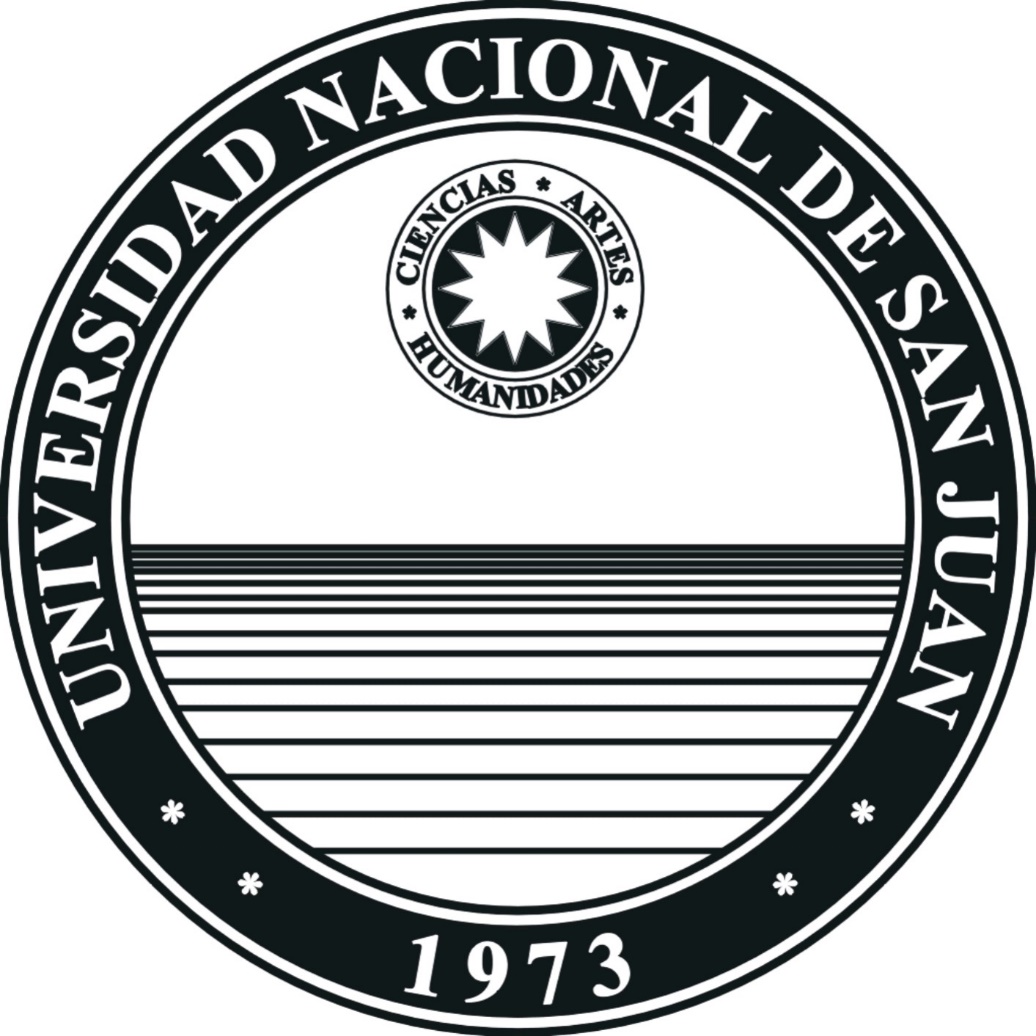 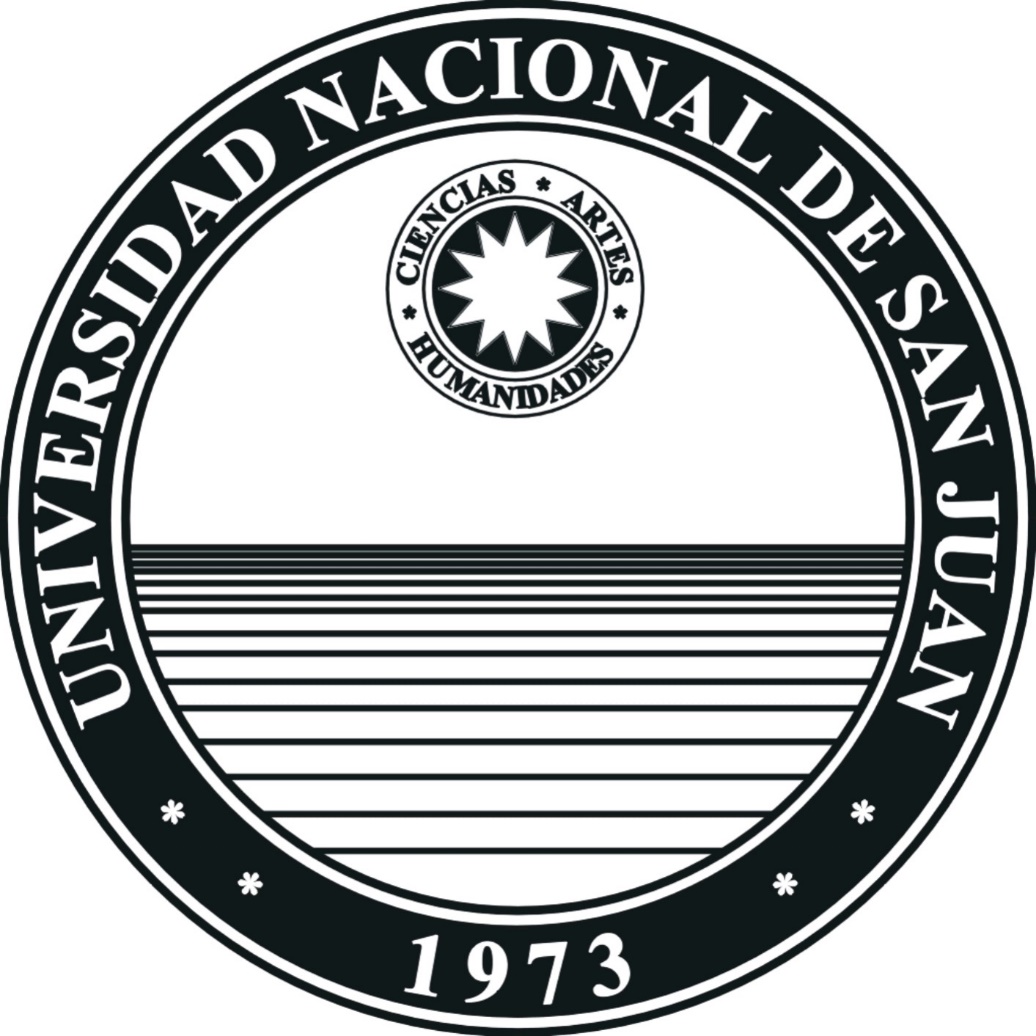 FACULTAD   DE   FILOSOFÍA, HUMANIDADES   Y   ARTESDEPARTAMENTO   DE   POSTGRADOCARRERA: MAESTRÍA   EN   HISTORIAAcreditada por CONEAU, Categorizada B, Resoluciones N°: 834/99 , 279/07PROGRAMACIÓN DE CURSOS   CICLO   LECTIVO   2017CICLO DE FORMACIÓN GENERALAREA TEÓRICALa Historia. Su objeto de estudio y los objetos para su estudioDra. Teresa MICHIELI (Facultad de Filosofía, Humanidades y Artes, UNSJ)Horas/Créditos: 40hs.Carácter: OBLIGATORIACronograma:Aula:Problemas historiográficos contemporáneosDr.   Marcelo STARCENBAUM (Facultad de Humanidades y Ciencias de la Educación. UNLP)Horas/Créditos: 40hsCarácter: Optativo   Cronograma: 22 al 24 de mayoAula: Aula de PostgradoHistoria e Historiografía CuyanaMag. Carlos MORENO (Facultad de Filosofía, Humanidades y Artes. UNSJ)Horas/Créditos: 40hsCarácter: Optativo   Cronograma: 03, 10, 17 ,24 de noviembre, 01 de diciembre ( 18 a 21hs)Aula:AREA   METODOLÓGICAMetodología y Seminario  de  InvestigaciónDra. María Susana CLAVEL   JAMESON (Facultad de Filosofía, Humanidades y Artes. UNSJ) Horas/Créditos: 40hs.Carácter: OBLIGATORIOCronograma: A partir del 27 de octubre ( viernes de 18 a 20hs)Aula:La dinámica del discurso históricoMag. Myriam ARRABAL (Facultad de Filosofía, Humanidades y Artes. UNSJ)Mag. Silvia CASTRO (Facultad de Filosofía, Humanidades y Artes. UNSJ)Horas/Créditos: 40hsCarácter: OptativoCronograma:Aula:Introducción a los estudios genealógicosMag. Guillermo COLLADO MADCUR (Facultad de Ciencias Sociales, UNSJ. Centro de Genealogía y Heráldica de San Juan)Horas/Créditos: 40hs.Carácter: OptativoCronograma: A partir del 20 de octubre ( viernes y sábado)Aula:Tendencias tecnológicas aplicadas a la HistoriaDra. Elvira SUAREZ MONTENEGRO (Facultad de Filosofía, Humanidades y Artes. UNSJ)Horas/Créditos: 40hs.Carácter: OptativoCronograma:Aula:CICLO DE FORMACIÓN ESPECIALIZADAAREA   ESPACIO   Y   SOCIEDAD Geografía HistóricaDr. Jorge PICKENHAYN (Facultad de Filosofía, Humanidades y Artes. UNSJ)   Horas/Créditos: 40hs.Carácter: OBLIGATORIOCronograma:Aula: Espacio y Poder Dr. Jorge PICKENHAYN (Facultad de Filosofía, Humanidades y Artes. UNSJ)Horas/Créditos: 40hs.Carácter: OptativoCronograma:Aula:El territorio en el escenario del cambio climático globalDr. Germán POBLETE (Facultad de Filosofía, Humanidades y Artes. UNSJ)Horas/Créditos: 40hs.Carácter: OptativoCronograma: A partir del 18 de noviembre Aula:AREA   POLITICA   Y   SOCIEDADMiradas políticas y culturales en torno a la Nación. Ideas, actores y representaciones sociales 1880-1910Dra. Liliana FERRARO (Facultad de Filosofía y Letras. UNIVERSIDAD   NACIONAL DE CUYO)Horas/Créditos: 40hs.Carácter: OBLIGATORIOCronograma: 28 y 29 de septiembre Aula:Temas y problemas en el Cercano Oriente Antiguo Dr. Diego BARREYRA (UNIVERSIDAD NACIONAL DE BUENOS AIRES)Horas/Créditos: 40hs.Carácter: OptativoCronograma: A partir del 02 de octubreAula:Filosofía política contemporánea Dra. Beatriz PODESTA (Facultad de Filosofía, Humanidades y Artes. UNSJ)Horas/Créditos: 40hsCarácter: OptativoCronograma:Aula:La Revolución Rusa de 1917Dr. Eduardo BRIZUELA (Facultad de Filosofía, Humanidades y Artes. UNSJ)Horas/Créditos: 40HsCarácter: OptativoCronograma: A partir del 04 de agosto Aula:Pedro Echague. Su testimonio en torno a la época de RosasMag.  Adela VARAS (Facultad de Filosofía, Humanidades y Artes. UNSJ)         Horas/Créditos: 40Hs.         Carácter: Optativo          Cronograma: A partir del 15 de agosto ( martes y viernes de 19.30hs a 21.30hs)          Aula:AREA   CULTURA Y SOCIEDADContactos histórico- culturales entre Oriente y OccidenteMag. Rosa Ana GARBARINO (Facultad de Filosofía, Humanidades y Artes. UNSJ)Mag. Cristian   ESPEJO (Facultad de Filosofía, Humanidades y Artes. UNSJ)Horas/Créditos: 40hsCarácter: OBLIGATORIOCronograma: A partir del 17 de noviembre ( 17.30hs)Aula:La obra de Orígenes en perspectiva históricaDra. Patricia CINER (Facultad de Filosofía, Humanidades y Artes. UNSJ)Horas/Créditos: 40hs.Carácter: OptativoCronograma:Aula:Modos de tramar la Historia desde la Literatura Argentina ContemporáneaDra. Crisby OGAS PUGA   (Facultad de Filosofía, Humanidades y Artes. UNSJ.             CONICET)Horas/Créditos: 40hsCarácter: OptativoCronograma: 23 de agosto al 11 de octubre ( miércoles de 16 a 20hs, viernes de 13 a 14hs)Aula:La agonía del Paganismo. Un estudio integralDra. Viviana BOCH DE BOLDRINI (Facultad de Filosofía y Letras .UNIVERSIDAD NACIONAL DE CUYO)Horas/Créditos: 40hs.Carácter: OptativoCronograma: 27 al 29 /09 ( 14 a 20.30hs), 30/09 ( 8.30 a 14 hs)Aula:La Contemporaneidad   y su abordaje desde la perspectiva de la HistoriaMag. Alejandra   BIRAL (Facultad de Filosofía, Humanidades y Artes. UNSJ)  Horas/Créditos: 40hsCarácter: OptativoCronograma:Aula:AREA   ECONOMÍA Y SOCIEDADHistoria y EconomíaMag. Gabriela LIRUSSI (Facultad de Ciencias Sociales, UNSJ)Horas/Créditos: 40hsCarácter: OBLIGATORIOCronograma: A partir del 16 de junio ( viernes de 17 a 20hs, sabados de 09 a 13hs)Aula:Historia y Relato. Hacia una nueva interpretación económica del proceso revolucionario.Dr. Hernán SILVA (UNIVERSIDAD DEL SUR .INSTITUTO PANAMERICANO DE GEOGRAFÍA E HISTORIA. IPGH)Horas/Créditos: 40hs.Carácter: OptativoCronograma:Aula:Problemáticas en torno a la habilitación y apropiación de la tierraDra. Silvana FRAU (Facultad de Filosofía, Humanidades y Artes. UNSJ)Horas/Créditos: 40hsCarácter: OptativoCronograma: A partir del 16 de octubreAula:Estado, economía y sociedad en el mundo contemporáneoDra. Lía   BORCOSQUE (Facultad de Filosofía, Humanidades y Artes. UNSJ)Horas/Créditos: 40hsCarácter: OptativoCronograma: A partir del 05 de noviembre ( 8.30hs)Aula:Educación y actividades productivasDra Florencia RODRIGUEZ VAZQUEZ   ( CONICET  Mendoza)           Horas/Créditos: 40hs           Carácter: Optativo            Cronograma: A partir del  16  de noviembre           Aula:AREA   EDUCACION   Y SOCIEDADEducación argentina. Conflictos y perspectivas             Mag. Claudia CIANI (Facultad de Filosofía, Humanidades y Artes. UNSJ)Horas/Créditos: 40hs.Carácter: ObligatorioCronograma: A partir del   03 de noviembreAula:Intelectuales, Cultura académica y política en la Universidad argentina. Primera mitad del siglo XXDr. Osvaldo   GRACIANO (Centro de Estudios en Historia, Cultura y Memoria.           CONICET. UNIVERSIDAD   NACIONAL DE QUILMES)Horas/Créditos: 40hs.Carácter: OptativoCronograma: 20 al 24 de noviembreAula:La fuerza educadora de la Cultura Griega AntiguaDra. Elbia   DIFABIO (Facultad de Filosofía y Letras. UNIVERSIDAD NACIONAL DE CUYO)Horas/Créditos: 40hsCarácter: OptativoCronograma: A partir del 05 de octubreAula:Ciudadanía , Identidad  y Educación en la construcción de la NaciónMag. Fabiana PUEBLA (Facultad de Filosofía, Humanidades y Artes. UNSJ)Mag. Yemina CHIAFALA (Facultad de Filosofía, Humanidades y Artes. UNSJ)Horas/Créditos: 40hs. Carácter: OptativoCronograma: viernes 25 de agosto, 01, 08, 22 y 29 de setiembre  ( 17 a 21hs)Aula: